	1. KUŽELKÁŘSKÁ LIGA DOROSTU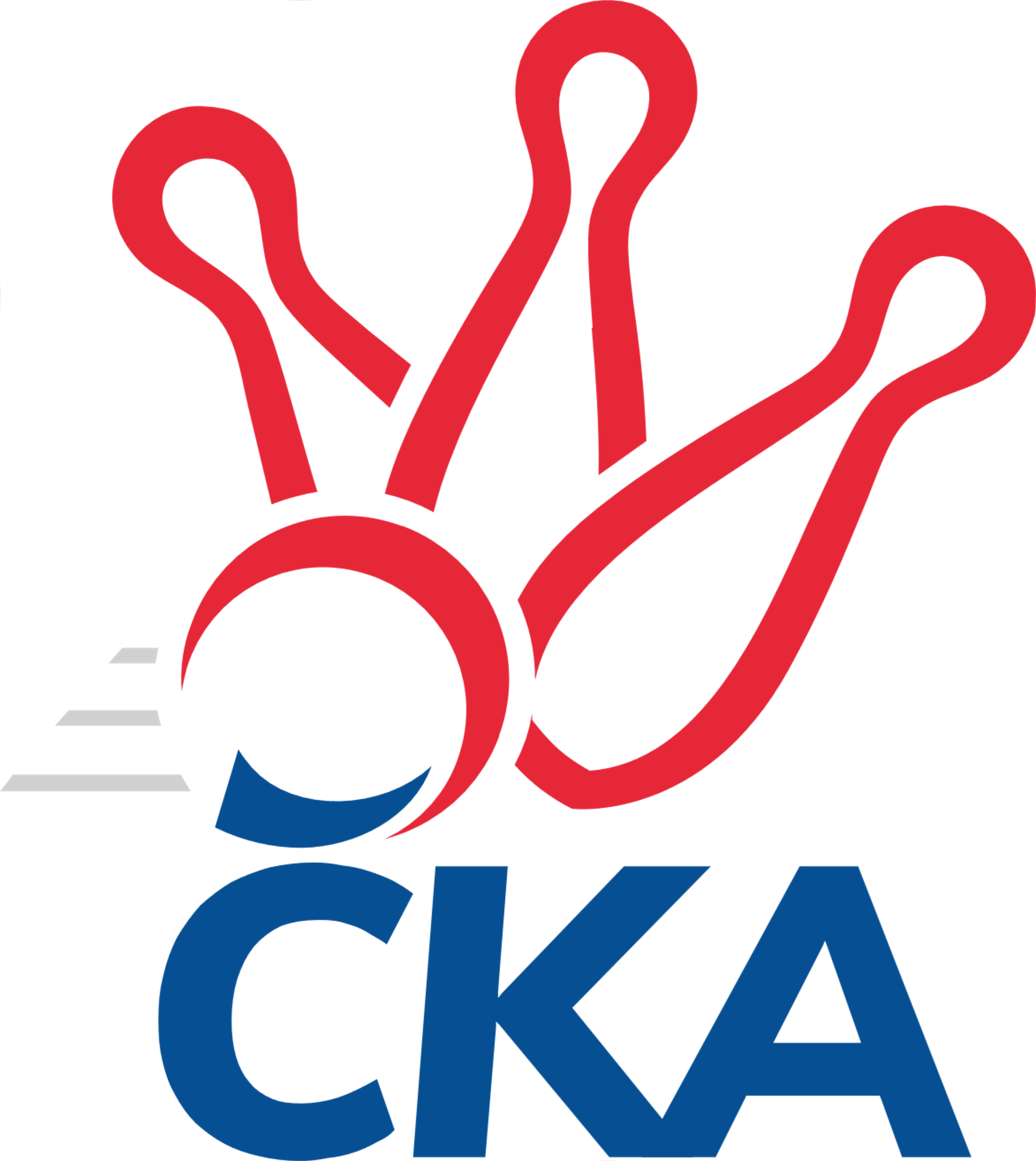 Č. 7Ročník 2019/2020	3.11.2019Nejlepšího výkonu v tomto kole: 1731 dosáhlo družstvo: KK Jiří Poděbrady1.KLD A 2019/2020Výsledky 7. kolaSouhrnný přehled výsledků:KK Kosmonosy 	- TJ Sokol Duchcov	2:0	1517:1490		3.11.Kuželky Holýšov	- KK Jiří Poděbrady	0:2	1596:1731		3.11.SKK Rokycany	- Kuželky Jiskra Hazlov 	2:0	1595:1540		3.11.Tabulka družstev:	1.	Kuželky Jiskra Hazlov	6	5	0	1	10 : 2 	 	 1584	10	2.	KK Kosmonosy	6	4	0	2	8 : 4 	 	 1624	8	3.	SKK Rokycany	6	4	0	2	8 : 4 	 	 1610	8	4.	KK Jiří Poděbrady	6	3	0	3	6 : 6 	 	 1625	6	5.	Kuželky Holýšov	6	3	0	3	6 : 6 	 	 1598	6	6.	TJ Sokol Duchcov	6	2	0	4	4 : 8 	 	 1550	4	7.	SK Žižkov Praha	6	0	0	6	0 : 12 	 	 1463	0Podrobné výsledky kola:	 KK Kosmonosy 	1517	2:0	1490	TJ Sokol Duchcov	Lucie Dlouhá	108 	 108 	 131 	107	454 	  	 482 	 107	128 	 121	126	Monika Radová	Nikola Sobíšková	132 	 132 	 124 	141	529 	  	 539 	 143	122 	 138	136	Tadeáš Zeman	Tereza Nováková	109 	 106 	 149 	123	487 	  	 469 	 113	121 	 117	118	Jan Ransdorf	Tereza Bendová	119 	 122 	 146 	114	501 	  	 454 	 102	137 	 115	100	Nela Šuterovározhodčí: Vladislav TajčNejlepší výkon utkání: 539 - Tadeáš Zeman	 Kuželky Holýšov	1596	0:2	1731	KK Jiří Poděbrady	Michael Martínek	144 	 138 	 134 	158	574 	  	 613 	 129	147 	 190	147	Jiří Šafránek	Martin Šlajer	135 	 130 	 134 	118	517 	  	 588 	 165	144 	 139	140	Jiří Tichý	Matěj Chlubna	149 	 123 	 112 	121	505 	  	 530 	 138	132 	 132	128	Adam Janda	nikdo nenastoupil	 	 0 	 0 		0 	  	 432 	 99	107 	 105	121	Ondřej Šafránekrozhodčí: Jiří ŠlajerNejlepší výkon utkání: 613 - Jiří Šafránek	 SKK Rokycany	1595	2:0	1540	Kuželky Jiskra Hazlov 	Dominik Černý	152 	 135 	 133 	150	570 	  	 482 	 129	112 	 128	113	Filip Střeska	Vojtěch Havlík	137 	 128 	 128 	128	521 	  	 482 	 127	114 	 116	125	Dominik Wittwar	Veronika Horková	120 	 117 	 124 	143	504 	  	 521 	 135	116 	 132	138	David Repčík	nikdo nenastoupil	 	 0 	 0 		0 	  	 537 	 135	146 	 135	121	Milan Fantarozhodčí: Roman PytlíkNejlepší výkon utkání: 570 - Dominik ČernýPořadí jednotlivců:	jméno hráče	družstvo	celkem	plné	dorážka	chyby	poměr kuž.	Maximum	1.	Jiří Tichý 	KK Jiří Poděbrady	563.70	364.5	199.2	2.6	5/5	(607)	2.	Nikola Sobíšková 	KK Kosmonosy 	553.13	372.6	180.5	3.9	2/2	(568)	3.	Tereza Bendová 	KK Kosmonosy 	548.50	371.5	177.0	6.6	2/2	(581)	4.	Vojtěch Havlík 	SKK Rokycany	547.83	368.7	179.2	3.7	4/4	(573)	5.	Michael Martínek 	Kuželky Holýšov	542.75	366.0	176.8	4.7	4/4	(595)	6.	David Repčík 	Kuželky Jiskra Hazlov 	536.33	378.0	158.3	7.7	4/4	(561)	7.	Jiří Šafránek 	KK Jiří Poděbrady	535.30	353.8	181.5	5.6	5/5	(613)	8.	Dominik Černý 	SKK Rokycany	530.92	371.0	159.9	8.5	4/4	(570)	9.	Tereza Nováková 	KK Kosmonosy 	528.80	361.6	167.2	6.3	2/2	(543)	10.	Viktor Šlajer 	Kuželky Holýšov	526.13	360.5	165.6	10.3	4/4	(542)	11.	Milan Fanta 	Kuželky Jiskra Hazlov 	525.42	347.8	177.7	7.3	4/4	(546)	12.	Jan Ransdorf 	TJ Sokol Duchcov	525.20	359.5	165.7	6.9	5/5	(571)	13.	Adam Janda 	KK Jiří Poděbrady	525.00	354.9	170.1	6.6	5/5	(553)	14.	Veronika Horková 	SKK Rokycany	524.67	354.7	170.0	5.8	4/4	(557)	15.	Martin Šlajer 	Kuželky Holýšov	523.67	360.3	163.3	9.8	4/4	(529)	16.	Dominik Wittwar 	Kuželky Jiskra Hazlov 	521.92	363.6	158.3	9.3	4/4	(568)	17.	Tadeáš Zeman 	TJ Sokol Duchcov	521.90	356.7	165.2	6.6	5/5	(556)	18.	Julija Chernetska 	SKK Rokycany	504.00	342.7	161.3	10.7	3/4	(542)	19.	Nela Šuterová 	TJ Sokol Duchcov	493.00	342.5	150.5	11.9	5/5	(515)	20.	Matěj Chlubna 	Kuželky Holýšov	491.17	349.2	142.0	12.3	4/4	(505)	21.	Jakub Vojáček 	SK Žižkov Praha	491.00	333.4	157.6	9.8	4/4	(538)	22.	Jan Neckář  ml.	SK Žižkov Praha	472.58	333.3	139.3	15.7	4/4	(512)	23.	Filip Střeska 	Kuželky Jiskra Hazlov 	470.25	336.8	133.5	14.8	4/4	(496)	24.	Tomáš Herman 	SK Žižkov Praha	468.08	330.2	137.9	13.3	4/4	(495)	25.	Ondřej Šafránek 	KK Jiří Poděbrady	466.60	331.0	135.6	17.6	5/5	(505)	26.	Lucie Dlouhá 	KK Kosmonosy 	464.50	329.4	135.1	10.5	2/2	(521)		Michaela Provazníková 	SKK Rokycany	557.00	379.0	178.0	3.0	1/4	(557)		Jan Klégr 	SK Žižkov Praha	528.00	375.0	153.0	6.5	2/4	(546)		David Horák 	TJ Sokol Duchcov	493.00	341.5	151.5	11.5	2/5	(530)		Kateřina Majerová 	SK Žižkov Praha	486.00	344.0	142.0	14.0	1/4	(486)		Lada Tichá 	KK Jiří Poděbrady	483.00	322.0	161.0	5.0	1/5	(483)		Adéla Molnarová 	KK Kosmonosy 	480.50	325.0	155.5	10.5	1/2	(500)		Adam Vaněček 	SK Žižkov Praha	459.50	335.5	124.0	19.0	2/4	(479)		Monika Radová 	TJ Sokol Duchcov	454.50	336.5	118.0	17.3	3/5	(482)		Pavel Rákos 	SK Žižkov Praha	350.00	268.0	82.0	26.0	1/4	(350)Sportovně technické informace:Starty náhradníků:registrační číslo	jméno a příjmení 	datum startu 	družstvo	číslo startu
Hráči dopsaní na soupisku:registrační číslo	jméno a příjmení 	datum startu 	družstvo	Program dalšího kola:8. kolo10.11.2019	ne	10:00	TJ Sokol Duchcov - SK Žižkov Praha	10.11.2019	ne	10:00	Kuželky Holýšov - KK Kosmonosy 	10.11.2019	ne	10:00	SKK Rokycany - KK Jiří Poděbrady	Nejlepší šestka kola - absolutněNejlepší šestka kola - absolutněNejlepší šestka kola - absolutněNejlepší šestka kola - absolutněNejlepší šestka kola - dle průměru kuželenNejlepší šestka kola - dle průměru kuželenNejlepší šestka kola - dle průměru kuželenNejlepší šestka kola - dle průměru kuželenNejlepší šestka kola - dle průměru kuželenPočetJménoNázev týmuVýkonPočetJménoNázev týmuPrůměr (%)Výkon2xJiří ŠafránekPoděbrady6132xJiří ŠafránekPoděbrady118.986134xJiří TichýPoděbrady5884xJiří TichýPoděbrady114.135884xMichael MartínekKK Holýšov5744xMichael MartínekKK Holýšov111.415743xDominik ČernýRokycany5702xTadeáš ZemanDuchcov 107.625393xTadeáš ZemanDuchcov 5392xDominik ČernýRokycany107.455702xMilan FantaHazlov 5374xNikola SobíškováKosmonosy105.62529